Danes se bomo učili ČASOVNE ENOTE.UK:  V internetno stran vpiši i-učbeniki.  Potem izbereš zadetek,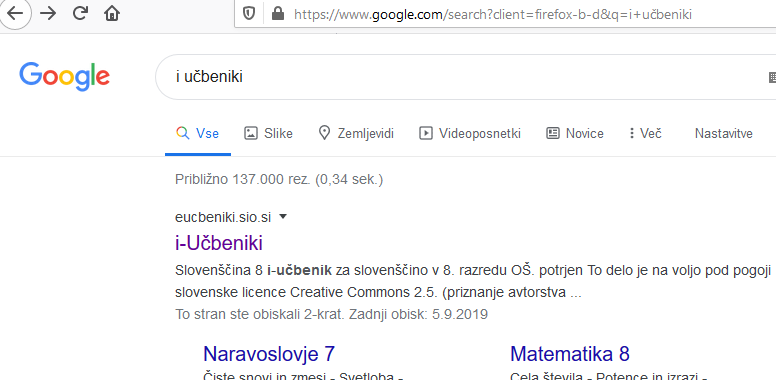 Klikni nanj.UK: Odpre se sledeča stran.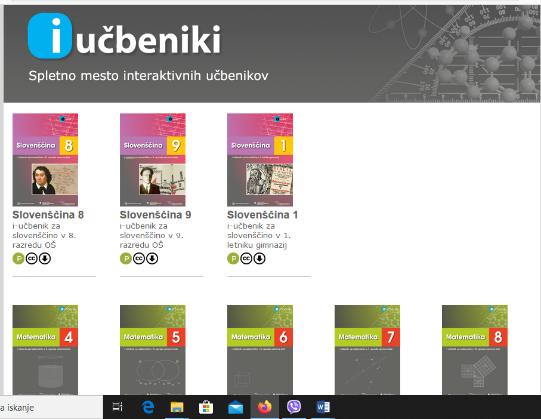 Klikni na Matematika 4.UK: Odpre se učbenik.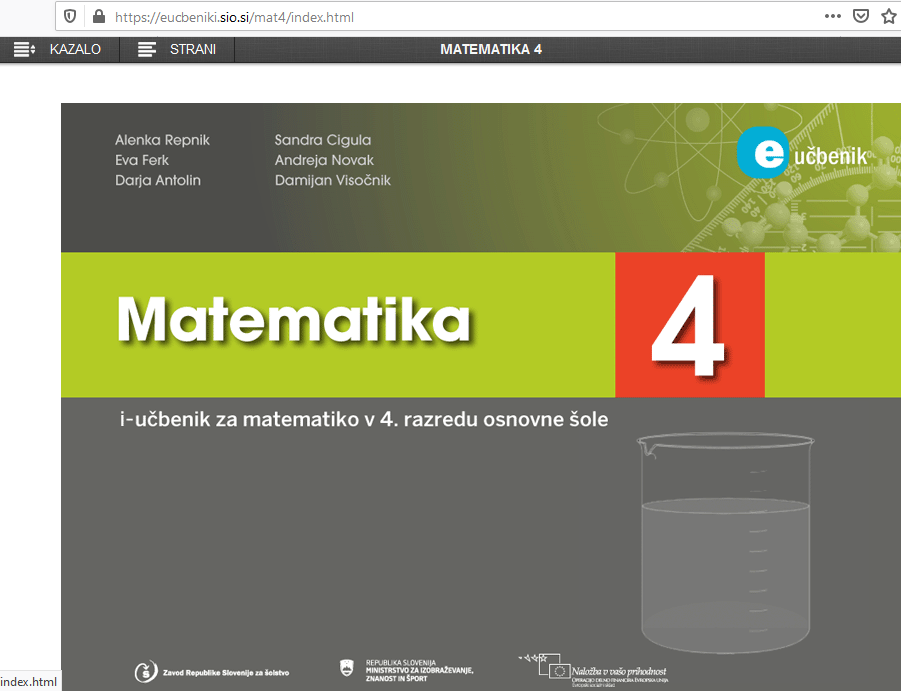 Klikni na meni KAZALO. Odpre se kazalo. Na levi strani.UK: Klikni na vsebino MERJENJE in nato na vsebino ČAS.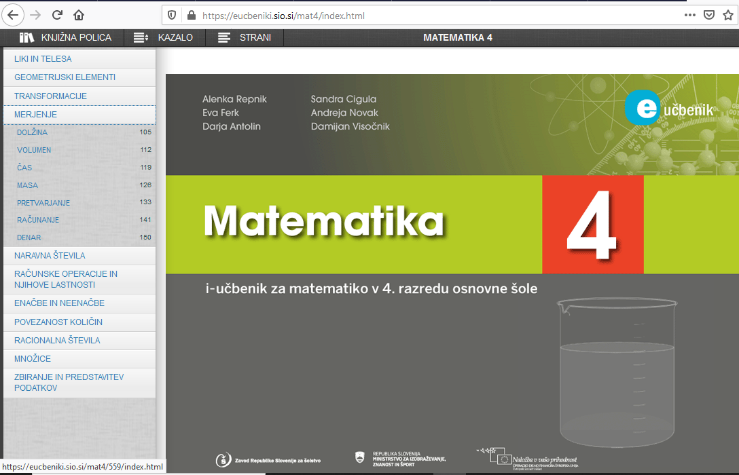 Odpre se Vsebina Čas.Tako si prišel v i-učilnico. UK: Pozorno preberi vse po vrsti. Klikneš na ZELENA ALI  MODRA POLJA, da rešuješ naloge. So zelo zanimive. 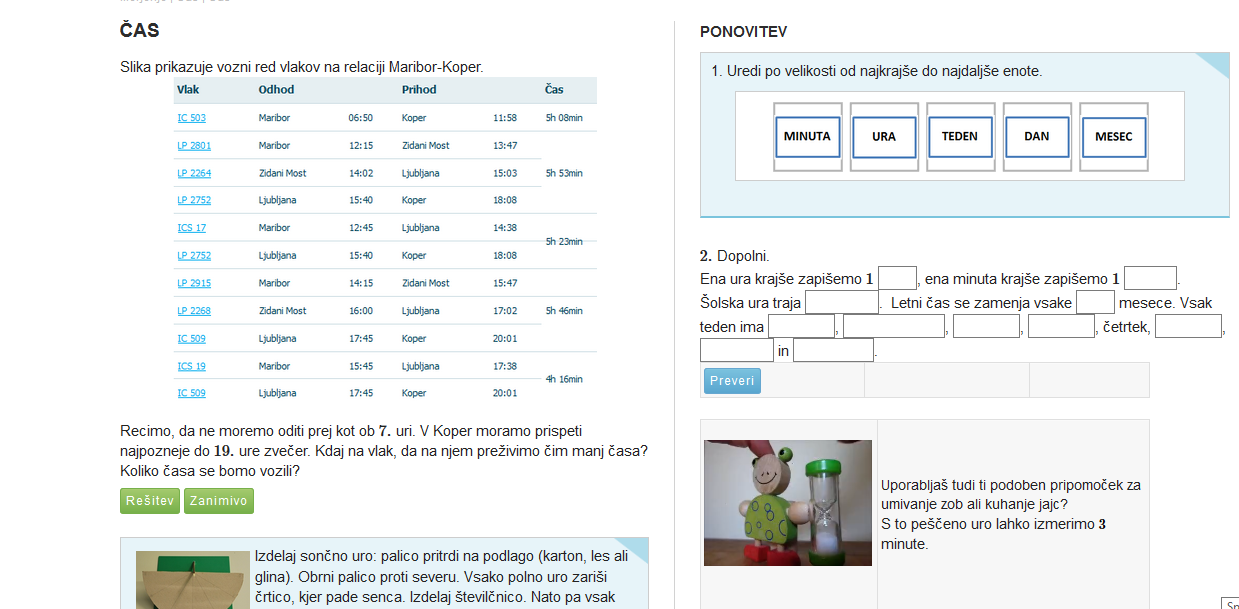 Potem na spodnji desni strani najdeš » črtici, na katero klikneš in ti odpre novo stran. 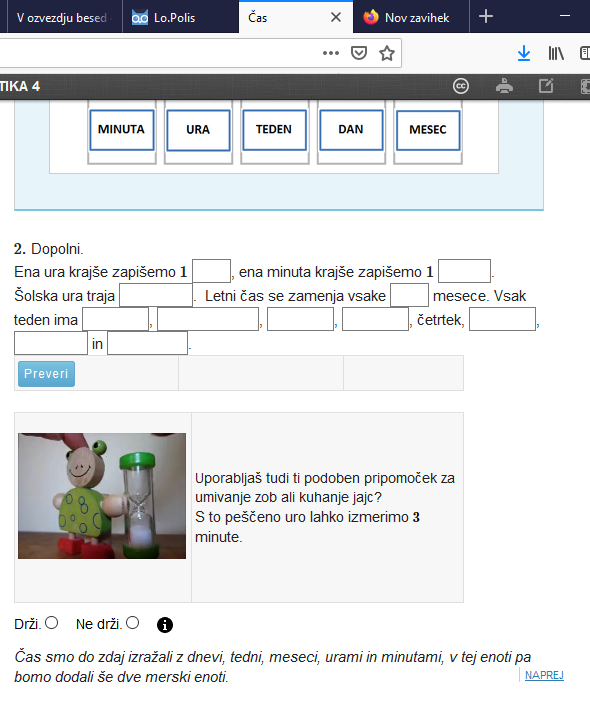 UK: Tako predelaš naslednje vsebine : Čas in  Leto.  Rešitve nalog zapišeš v zvezek. Tako, zmagal-a si. Čestitam!!!!OVREDNOTIM SVOJE DELO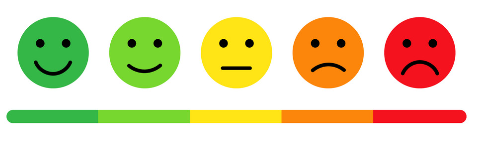 Kaj sem se danes učil? KAj mi je šlo dobro? Kaj moram popraviti?Kako sem se počutil  v šoli doma? Bi kaj želel predlagati? Kaj bi sporočil svoji učiteljici/učitelju in sošolcem? 